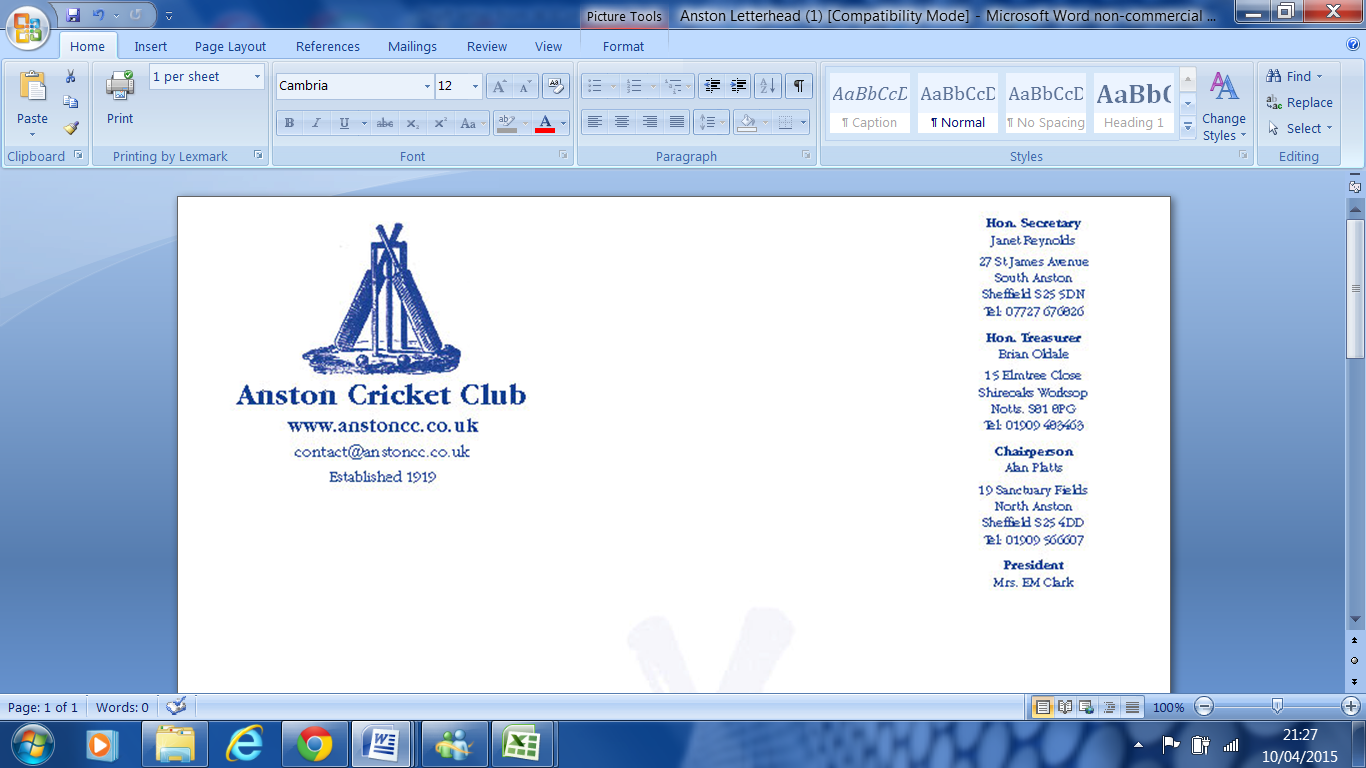         Easter Extravaganza Multi-Sport Camp 2021EXTRA DATES:TUESDAY 6TH APRIL & WEDNESDAY 7TH APRILDue to overwhelming demand we have added two EXTRA days of multi-sport fun for the children to enjoy!Whilst the structure and arrangement of the camp remains the same (location, timings, price ect.) there is a new booking form that must be completed to reserve a space on the extra dates. Places must be booked in advance via the new booking form. Complying fully with all government guidelines and thorough risk assessments available to parents upon request. The camp and associated activities will be fully COVID secure and the safety and wellbeing of your children will be our main priority.Multi-Sport club will focus on a high energy, excitement packed combination of games, potted sports and activities to engage all children regardless of ability. Children will experience a wide range of sports in a safe, fun environment.The sports played will include cricket, dodgeball, king-ball, capture the flag, tag rugby, basketball and many, many more including the children’s favourite YOSHI!!Each day will be 10:00 am – 2:00 pm at ANSTON CRICKET CLUB. Children will need suitable footwear and clothing (all sessions will be outside), a packed lunch and plenty of drinks!Each session is priced at £8 per child, per day which will be payable on the day. Children are welcome to sign up for as many days as they like as activities will be different each day. All sessions must be booked in advance by completing the Microsoft form sent out as numbers are limited.An email/text will be sent to parents confirming your child’s place on the camp by Friday 26th March.If you require any further information or have any questions please do not hesitate to contact us on 07988612882.Many thanks,Callum Smith (Camp Leader)